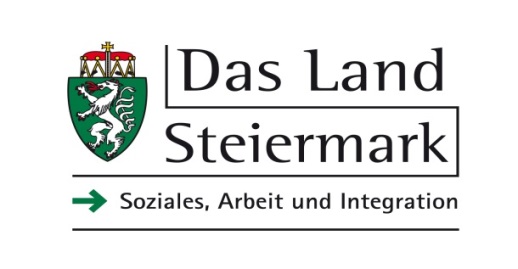 Erklärung des Förderungswerbers zum Rechnungsabschluss bzw. VerwendungsnachweisDer Förderungswerber       erklärt rechtsverbindlich zum FörderungsgegenstandProjekttitel:		     Förderungssumme:	     GZ:			     dass die erhaltene Förderung widmungsgemäß verwendet wurde;dass die dargelegten Kosten im Excel-File „RVA und RA Förderung“ korrekt und vollständig wiedergegeben sind;dass die dargelegten Kosten unter Berücksichtigung aller gegebenen Einnahmen abgerechnet wurden.__________________________________________Unterschrift Vertretungsbefugte/rund Stempel(     )Name in Blockschrift     , am      Ort, DatumAmt der Steiermärkischen LandesregierungAbteilung 11 – Soziales, Arbeit und IntegrationFörderungsmanagement Diese Erklärung ist unterzeichnet in elektronischer Form an abt11-foem@stmk.gv.at zu übermitteln! Für Rückfragen: E-Mail: abt11-foem@stmk.gv.at